Справка о результатах сравнительного анализа стандартизированных тарифных ставок на технологическое присоединение к газораспределительным сетям в соответствии с выполнением плана мероприятий («дорожной карты») «Повышение допустимости энергетической инфраструктуры» (пункт 76), утвержденного распоряжением Правительства Российской Федерации                                        от 30.06.2012 № 1144-рПо результатам сравнительного анализа стандартизированных тарифных ставок на технологическое присоединение                                                  к газораспределительным сетям АНО «Центр мониторинга и контроля                  за ценообразованием» отмечает следующее.ФАС России во многом поддерживает позицию АНО «Центр мониторинга и контроля за ценообразованием» по вопросам формирования стандартизированных тарифных ставок для расчета размера платы за технологическое присоединение газоиспользующего оборудования к сетям газораспределения, направленную письмом № ЦМОК-166/2016 от 03.06.2016 в адрес заместителя руководителя ФАС России А.Н. Голомолзина                         по результатам внутреннего мониторинга тарифных решений региональных органов регулирования по установлению платы за технологическое присоединение газоиспользующего оборудования к газораспределительным сетям и (или) стандартизированных тарифных ставок, определяющих её величину за 2016 год.Структурное построение доклада ФАС России формируется на базе предоставленных АНО «Центр мониторинга и контроля за ценообразованием» письмом № ЦМОК-166/2016 от 03.06.2016 и информационным приложением к нему результатов мониторинга                            и свидетельствует о необходимости усиления контроля со стороны федерального органа исполнительной власти в этой сфере.АНО «Центр мониторинга и контроля за ценообразованием» в целях реализации общественного контроля в регулируемых сферах и создания условий для снижения рисков принятия органами исполнительной власти субъектов Российской Федерации в области государственного регулирования решений об установлении тарифов, не соответствующих законодательству Российской Федерации и (или) противоречащих общественным интересам, указывала на следующие проблемы при формировании всех стандартизированных тарифных ставок при единой методологии ценообразования как по субъектам Российской Федерации, так и внутри самого региона, а именно:1.	О выявлении при анализе стандартизированных ставок по регионам значительной разницы цен за одно присоединение между федеральными округами, субъектами Российской Федерации, а также внутри одного субъекта Российской Федерации.2.	О необходимости совершенствования методологии регулирования платы за технологическое присоединение к газораспределительным сетям, поскольку действующая методология не позволяет в полном объеме определить экономически обоснованные расходы за технологическое присоединение, а также в целях обеспечения прозрачности деятельности как регулирующего органа, так и ГРО.3.	О несовершенстве применения в настоящее время в расчетах для определения расходов на укладку (прокладку) газопроводов Территориальных единичных расценок 2001 года (ТЕР 2001), используемых органом исполнительной власти субъекта Российской Федерации в рамках реализации полномочий в области сметного нормирования и ценообразования в сфере градостроительной деятельности, с учетом индексации данных показателей на индекс изменения сметной стоимости строительно-монтажных и пусконаладочных работ по объектам строительства.АНО «Центр мониторинга и контроля за ценообразованием» поддерживает ФАС России в усовершенствовании методологии расчета платы за технологическое присоединение к газораспределительным сетям путем введения представленных в докладе решений, а именно:•	установление единых стандартизированных тарифных ставок для всех ГРО на территории субъекта Российской Федерации;•	осуществление расчетов на строительство стальных и полиэтиленовых газопроводов, газорегуляторных пунктов, станций катодной защиты в ценах текущего периода;•	установление закрытого тарифного меню;•	введение укрупненных строительных нормативов.АНО «Центр мониторинга и контроля за ценообразованием» отмечает тот факт, что при отмене стандартизированной тарифной ставки С5 на строительство газопроводов для газораспределительных сетей к привязке протяженностью до 150 метров приведет к упрощению расчетов платы, поскольку наличие дифференциации «до, равно и более 150 метров» только усложняет расчеты по определению платы за технологическое присоединение, так как Методические указания по расчету размера платы за технологическое присоединение газоиспользующего оборудования к сетям газораспределения и (или) стандартизированных тарифных ставок, определяющих ее величину, утвержденные приказом ФСТ России                         от 28.04.2014 № 101-э/3 (далее - Методические указания), уже определяют, что стандартизированные тарифные ставки при расчете платы за технологическое присоединение применяются при условии, что расстояние от газоиспользующего оборудования до сети газораспределения ГРО, измеряемое по прямой линии, не более 200 метров, и сами мероприятия предполагают строительство только газопроводов-вводов. Необходимо отметить тот факт, что отмена ставки С5 автоматически подразумевает и отмену стандартизированной тарифной ставки С2 на покрытие расходов ГРО, связанных с разработкой проектной документации протяженностью строящейся трубы  150 метров и менее.Учитывая вышеизложенное, необходимо отметить, что фактически требуется только сегментарное усовершенствование методологии ценообразования в сфере технологического присоединения к газораспределительным сетям при существенном усилении контроля за соблюдением законодательства Российской Федерации при установлении региональными органами регулирования стандартизированных тарифных ставок для расчета платы за технологическое присоединение к газораспределительным сетям, с целью исключения экономически необоснованных затрат, включенных в указанные стандартизированные ставки для нивелирования их дифференциации по субъектам Российской Федерации в разрезе ГРО.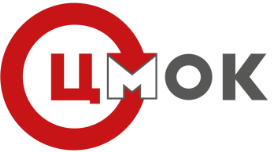 